Spellings 18.1.21How many of these can you learn?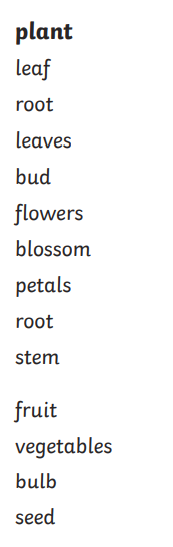 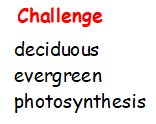 Can you use these in a sentence?